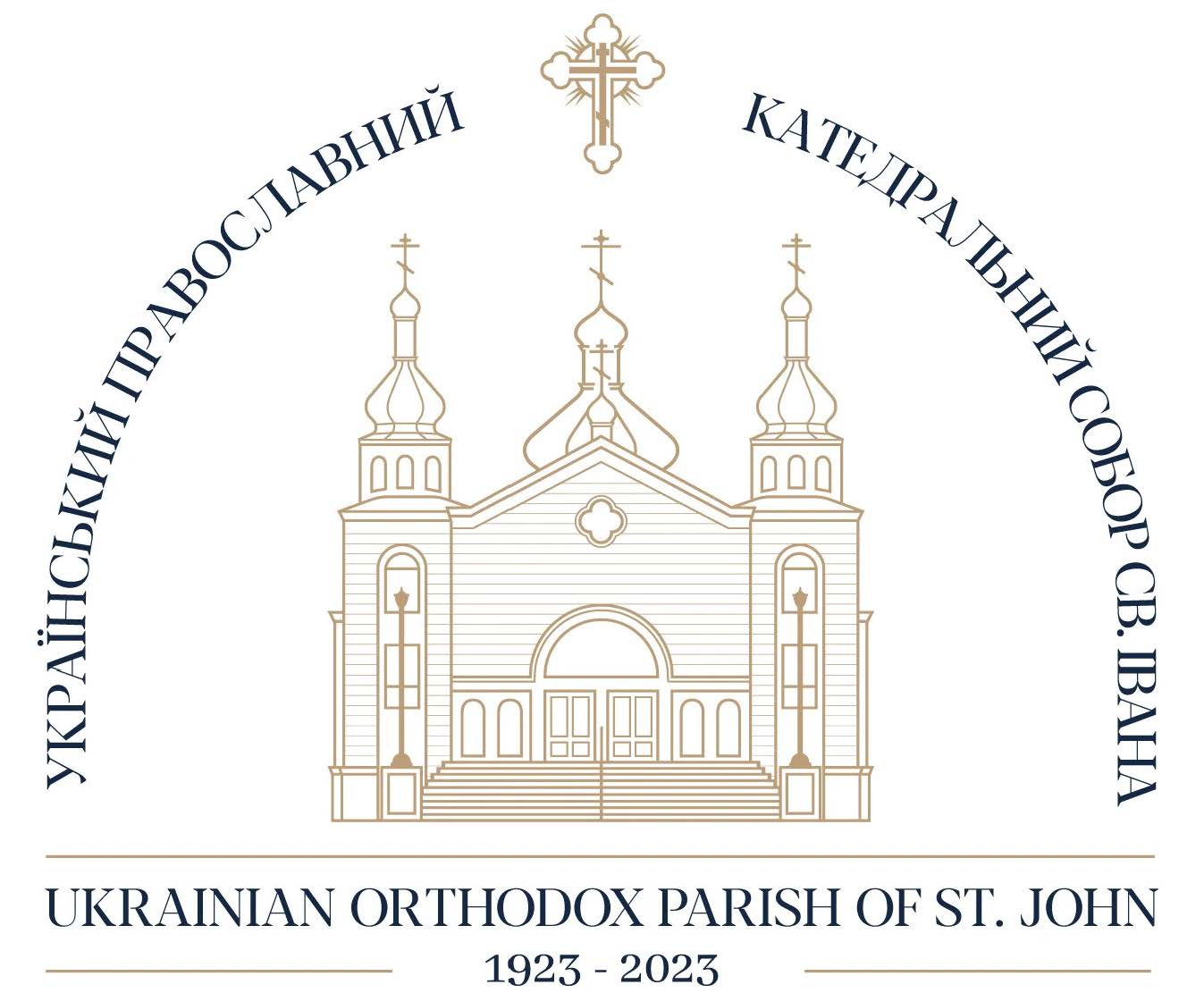 1989A resolution was passed to make a change in the corporate name of the parish by leaving out the word “Greek” – the name to be: “The Ukrainian Orthodox Parish of St. John in Edmonton”.1989Прийнято рішення про зміну корпоративної назви Парафії, вилучили слово «Грецька»,нова назва стала: «Українська Православна Парафія св. Івана в Едмонтоні».1989July 18th – Proposed change in name approved by the Alberta Government.198918 липня  Уряд Альберти схвалив запропоновану зміну назви.1990July 5th – July 8th – the 18th Sobor of the Ukrainian Orthodox Church of Canada held in Winnipeg approved the decision to establish Eucharistic Union between the Ukrainian Orthodox Church of Canada and the Ecumenical Patriarchate in Constantinople.1990У липні (5 – 8 липня) 18-й Собор Української Православної Церкви Канади, який проходив у Вінніпезі, ухвалив рішення про встановлення Євхаристійної угоди між Українською Православною Церквою Канади та Вселенським Патріархатом у Константинополі.1990The balance of the stained glass windows were installed in the nave of the Church.1990Встановили решту вітражів у Кафедральному Соборі.1991May 27th – At an extraordinary meeting of parish members the proposed plan for renovations and additions to St. John’s Auditorium was defeated.  The recommended alternative plan was accepted.199127 травня на позачергових зборах членів Парафії запропонований план реконструкції та добудови аудиторії св. Івана було відхилено. Рекомендовали другий план,який був прийнятий1991Junior CYMK won the Baziuk Trophy as the best CYMK in Canada.1991СУМК для наймолодших дітей виграв Baziuk Trophy ,як найкращий у Канаді.1991The centennial of Ukrainian Settlers in Canada was celebrated.1991Відзначили сторіччя українських переселенців до  Канади.1991-1992The joyous news of the Declaration of Ukraine’s Independence was greeted with prayers of thanks by our parishioners.1991-1992Наші парафіяни зустріли молитвами подяки  радісну звістку про проголошення Незалежності України.1992St. John’s Cathedral parishioners responded very generously to the Airlift to Ukraine and the Children of Chernobyl Project.1992Парафіяни собору Святого Івана назбирали багато грошей для проектів «Повітряний транспорт для України» та «Діти Чорнобиля».1993Our Parish celebrated its 70th Anniversary.1993Наша Парафія відзначила своє 70-ліття.1994A major renovation project was completed which included the connection of the Church to the Auditorium, the expansion and refurbishing of the kitchen and the addition of a new seminar room.1994Був завершений великий проект реконструкції, який включав з’єднання приміщення церкви з аудиторією, розширення та ремонт кухні та додавання нової кімнати(семінар).1996Completion of the installation of the four stained glass windows at the front the church.1996Завершення встановлення чотирьох вітражів на фасаді церкви .1997October – the eight glass windows were installed in the dome of the church.1997У жовтні встановлено в куполі храму вісім скляних вікон1998November – the Parish celebrates its 75th Anniversary.1998У листопаді Парафія святкує 75-ліття.